Организатор консультационно-практического семинара – ФГАНУ «ВНИМИ»ПРОГРАММА консультационно-практический семинарМаркировка молочной продукции 2023: законодательные требования, запреты, рекомендации, типовые ошибки 17.01.2023-18.01.2023гМосква, 2023г Федеральное государственное автономное научное учреждениЕ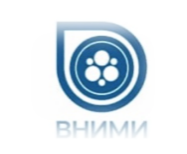 «Всероссийскийнаучно-исследовательский ИНСТИТУТ МОЛОЧНОЙ ПРОМЫШЛЕННОСТИ» (ФГАНУ «ВНИМИ»)программаМаркировка молочной продукции 2023: законодательные требования, запреты, рекомендации, типовые ошибкиЦель:Развитие профессиональных компетенций в области маркировки молочной продукции10.00-10.4510.45-11.3017 января 2023 годаОСНОВНЫЕ ТРЕБОВАНИЯ К МАРКИРОВКЕ МОЛОЧНОЙ ПРОДУКЦИИ. РАЗБОР ОСНОВНЫХ ПОЛОЖЕНИЙ В ЧАСТИ МАРКИРОВКИ В ДОКУМЕНТАХ: ТР ТС 033/2013 «О БЕЗОПАСНОСТИ МОЛОКА И МОЛОЧНОЙ ПРОДУКЦИИ» (С УЧЕТОМ ПРИНЯТЫХ ИЗМЕНЕНИЙ РЕШЕНИЕМ ЕЭК № 143 ОТ 23 СЕНТЯБРЯ 2022 Г), ТР ТС 022/2011 «ПИЩЕВАЯ ПРОДУКЦИЯ В ЧАСТИ ЕЕ МАРКИРОВКИ», ТР. ТС 005/2011 «О БЕЗОПАСНОСТИ УПАКОВКИ», ТР ТС 029/2012 «ТРЕБОВАНИЯ БЕЗОПАСНОСТИ ПИЩЕВЫХ ДОБАВОК, АРОМАТИЗАТОРОВ И ТЕХНОЛОГИЧЕСКИХ ВСПОМОГАТЕЛЬНЫХ СРЕДСТВ». ОБЯЗАТЕЛЬНЫЙ МИНИМУМ МАРКИРОВКИ ПОТРЕБИТЕЛЬСКОЙ УПАКОВКИ. МИНИМАЛЬНЫЙ РАЗМЕР ШРИФТА НА МАРКИРОВКЕ. ОБ ОТЛИЧИТЕЛЬНЫХ ПРИЗНАКАХ НА МАРКИРОВКЕ. УКАЗАНИЕ СРОКА ГОДНОСТИ И ДАТЫ ИЗГОТОВЛЕНИЯ. ИЗГОТОВИТЕЛЬ И ПРАВИЛА ЕГО УКАЗАНИЯ. ОСНОВНЫЕ ТРЕБОВАНИЯ К СОСТАВУ ПРОДУКТА. ПИЩЕВЫЕ ДОБАВКИ И ПРАВИЛА ИХ УКАЗАНИЯ. АБДУЛЛАЕВА Лариса Владимировна, к.т.н., Руководитель направления технического регулирования ФГАНУ ВНИМИ, эксперт по техническому регулированию и стандартизации молочной отрасли ЕАЭС, Председатель Экспертного Совета АНО «Эксперт Молоко»НАИМЕНОВАНИЯ МОЛОЧНОЙ ПРОДУКЦИИ – ПРАВИЛА ФОРМИРОВАНИЯ. НАРУШЕНИЯ В НАИМЕНОВАНИЯХ МОЛОЧНОЙ ПРОДУКЦИИ. ПРИНЦИПЫ ФОРМИРОВАНИЯ НАИМЕНОВАНИЙ МОЛОЧНОЙ ПРОДУКЦИИ. ЗАКОНОДАТЕЛЬНЫЕ ЗАПРЕТЫ НА ИСПОЛЬЗОВАНИЕ ОТДЕЛЬНЫХ СЛОВ И СЛОВОСОЧЕТАНИЙ. КЛАССИФИКАЦИОННЫЕ ПОНЯТИЯ, ПРАВИЛА ИХ ИСПОЛЬЗОВАНИЯ. НАИМЕНОВАНИЯ ПРОДУКТОВ ПО ГОСТ И ПО ТУ (СТО) – РАЗЛИЧИЯ И АНАЛОГИИ. ЗАРЕГИСТРИРОВАННЫЕ ТОРГОВЫЕ ЗНАКИ И НАИМЕНОВАНИЯ. НАИМЕНОВАНИЯ МОЛОКОСОДЕРЖАЩИХ ПРОДУКТОВ ПО РЕШЕНИЮ ЕЭК № 102. НАИМЕНОВАНИЯ ПРОДУКТОВ, НЕ ЯВЛЯЮЩИХСЯ ОБЪЕКТАМИ ТР ТС 033/2013. АБДУЛЛАЕВА Лариса Владимировна, к.т.н., Руководитель направления технического регулирования ФГАНУ ВНИМИ, эксперт по техническому регулированию и стандартизации молочной отрасли ЕАЭС, Председатель Экспертного Совета АНО «Эксперт Молоко»11.35-12.2012.20-13.2010.00-10.4510.45-11.3011.30-12.1512.15-13.15ОБЯЗАТЕЛЬНЫЕ ТРЕБОВАНИЯ К УКАЗАНИЮ СОСТАВА ПРОДУКТА, ЭНЕРГЕТИЧЕСКОЙ И ПИЩЕВОЙ ЦЕННОСТИ ПРОДУКТА. ПРАВИЛА МАРКИРОВКИ ПИЩЕВЫХ ДОБАВОК В СОСТАВЕ МОЛОЧНОЙ ПРОДУКЦИИ. ОСНОВНЫЕ ПРАВИЛА ПО УКАЗАНИЮ СОСТАВА ПРОДУКТА. ОСОБЕННОСТИ ТР ТС 033/2013 В ЧАСТИ УКАЗАНИЯ СОСТАВА МОЛОЧНОЙ ПРОДУКЦИИ. ПИЩЕВЫЕ ДОБАВКИ – КАК ПРАВИЛЬНО УКАЗАТЬ В СОСТАВЕ МОЛОЧНОЙ ПРОДУКЦИИ. ЧТО ТАКОЕ КОМПЛЕКСНАЯ ПИЩЕВАЯ ДОБАВКА ДЛЯ МОЛОЧНОЙ ПРОДУКЦИИ. ПИЩЕВАЯ ЦЕННОСТЬ – ИЗ ЧЕГО СКЛАДЫВАЕТСЯ, КАК РАССЧИТАТЬ И УКАЗАТЬ. ВОЗМОЖНЫ ЛИ ОТКЛОНЕНИЯ ПИЩЕВОЙ И ЭНЕРГЕТИЧЕСКОЙ ЦЕННОСТИ И В КАКОМ РАЗМЕРЕ? ПРИЛОЖЕНИЕ 16 ТР ТС 033/2013 В РЕДАКЦИИ РЕШЕНИЯ ЕЭК № 143 ОТ 23.09.2022 Г) В ЧАСТИ ОТКЛОНЕНИЙ В МАРКИРОВКЕ ПИЩЕВОЙ ЦЕННОСТИ.АБДУЛЛАЕВА Лариса Владимировна, к.т.н., Руководитель направления технического регулирования ФГАНУ ВНИМИ, эксперт по техническому регулированию и стандартизации молочной отрасли ЕАЭС, Председатель Экспертного Совета АНО «Эксперт Молоко»МАРКИРОВКА УПАКОВКИ МОЛОЧНОЙ ПРОДУКЦИИ. МОНИТОРИНГ БЕЗОПАСНОСТИ УПАКОВКИ. ВИДЫ АСЕПТИЧЕСКОГО ВОЗДЕЙСТВИЯ И ДЕСТРУКЦИЯ УПАКОВКИФЕДОТОВА Ольга Борисовна – ведущий научный сотрудник ВНИМИ, доктор технических наук18 января 2023 годаОТЛИЧИТЕЛЬНЫЕ ПРИЗНАКИ ПРОДУКТА НА МАРКИРОВКЕ. ЧТО МОЖНО И ЧТО НЕЛЬЗЯ УКАЗАТЬ В КАЧЕСТВЕ РЕКЛАМЫ. ПОСТАНОВЛЕНИЕ ПРАВИТЕЛЬСТВА РФ № 624 ОТ 30.04.2020 Г  И ПРИКАЗ РПН ОТ 20.11.2020 Г № 771. ЧТО ОТНОСИТСЯ К ОТЛИЧИТЕЛЬНЫМ ПРИЗНАКАМ. ПРИМЕРЫ ОТЛИЧИТЕЛЬНЫХ ПРИЗНАКОВ НА МАРКИРОВКЕ. КАК СОСТАВИТЬ ДОКАЗАТЕЛЬНУЮ БАЗУ ОТЛИЧИТЕЛЬНЫХ ПРИЗНАКОВ НА МАРКИРОВКЕ. КАКИЕ ИССЛЕДОВАНИЯ ПРОВЕСТИ ДЛЯ СОСТАВЛЕНИЯ ДОКАЗАТЕЛЬНОЙ БАЗЫ, КРИТЕРИИ ДОКАЗАТЕЛЬСТВ ОТЛИЧИТЕЛЬНЫХ ПРИЗНАКОВ. ПРОТОКОЛЫ В СООТВЕТСТВИИ С ТР ТС 029, ТР ТС 022/2011– КАКИЕ И ПО КАКИМ ПАРАМЕТРАМ. О МАРКИРОВКЕ ОРГАНИЧЕСКОЙ ПРОДУКЦИИ, ПРОДУКЦИИ С УЛУЧШЕННЫМИ СВОЙСТВАМИ («ЗЕЛЕНЫЕ» ПРОДУКТЫ). N 280-ФЗ ОТ 03.08.2018 И № 159-ФЗ ОТ 11.06.2021.АБДУЛЛАЕВА Лариса Владимировна, к.т.н., Руководитель направления технического регулирования ФГАНУ ВНИМИ, эксперт по техническому регулированию и стандартизации молочной отрасли ЕАЭС, Председатель Экспертного Совета АНО «Эксперт Молоко»АРБИТРАЖНЫЕ ВОПРОСЫ МАРКИРОВКИ МОЛОЧНОЙ ПРОДУКЦИИ В ОБОРОТЕ. ЗАМЕЧАНИЯ ТОРГОВЛИ, КОНТРОЛИРУЮЩИХ ОРГАНОВ К МАРКИРОВКЕ. РАЗБОР ОСНОВНЫХ НАРУШЕНИЙ В МАРКИРОВКЕ МОЛОЧНОЙ ПРОДУКЦИИ. НАРУШЕНИЯ В НАИМЕНОВАНИЯХ, УКАЗАНИИ СОСТАВА, ПИЩЕВЫХ ДОБАВОК. ПРАВИЛА УКАЗАНИЯ ДАННЫХ В ПРОДУКТАХ ИЗ ЦЕЛЬНОГО МОЛОКА. О НАРУШЕНИЯХ УКАЗАНИЯ ПИЩЕВОЙ ЦЕННОСТИ, ОТКЛОНЕНИЯХ В КОЛИЧЕСТВЕ БЕЛКА, ЖИРА. КАК ИЗБЕГАТЬ НАРУШЕНИЙ ПРИ УКАЗАНИИ ПИЩЕВОЙ ЦЕННОСТИ. ТИПИЧНЫЕ НАРУШЕНИЯ ПРИ УКАЗАНИИ ИЗГОТОВИТЕЛЯ И ФАСОВЩИКА. КАКИЕ НАРУШЕНИЯ ВЫЯВЛЯЮТСЯ В РЕКЛАМНОЙ ДОПОЛНИТЕЛЬНОЙ МАРКИРОВКЕ. РИСУНКИ НА УПАКОВКЕ – ЧТО МОЖНО, ЧТО ЗАПРЕЩЕНО. ОСОБЕННОСТИ МАРКИРОВКИ СПЕЦИАЛИЗИРОВАННОЙ ПРОДУКЦИИ. ПРАВИЛА МАРКИРОВКИ БЕЗЛАКТОЗНОЙ ПРОДУКЦИИ. АБДУЛЛАЕВА Лариса Владимировна, к.т.н., Руководитель направления технического регулирования ФГАНУ ВНИМИ, эксперт по техническому регулированию и стандартизации молочной отрасли ЕАЭС, Председатель Экспертного Совета АНО «Эксперт Молоко»ЭКСПЕРТИЗА ЭТИКЕТКИ.  РАЗБОР ТИПОВЫХ ОШИБОКСВЯТОСЛАВОВА Ирина Михайловна – заведующий лабораторией стандартизации, метрологии и патентно-лицензионных работ, эксперт по техническому регулированию и стандартизации, к.т.н.КРУГЛЫЙ СТОЛ. ОТВЕТЫ НА ВОПРОСЫАБДУЛЛАЕВА Лариса Владимировна, к.т.н., Руководитель направления технического регулирования ФГАНУ ВНИМИ, эксперт по техническому регулированию и стандартизации молочной отрасли ЕАЭС, Председатель Экспертного Совета АНО «Эксперт Молоко»13.15-13.45ВРУЧЕНИЕ СЕРТИФИКАТОВ КОЛОСОВА Елена Вячеславовна – заведующий научно-образовательным центром «Инновационные технологии» ФГАНУ «ВНИМИ», к.т.н., доцент